川口市立の中学・高等学校のみなさんへ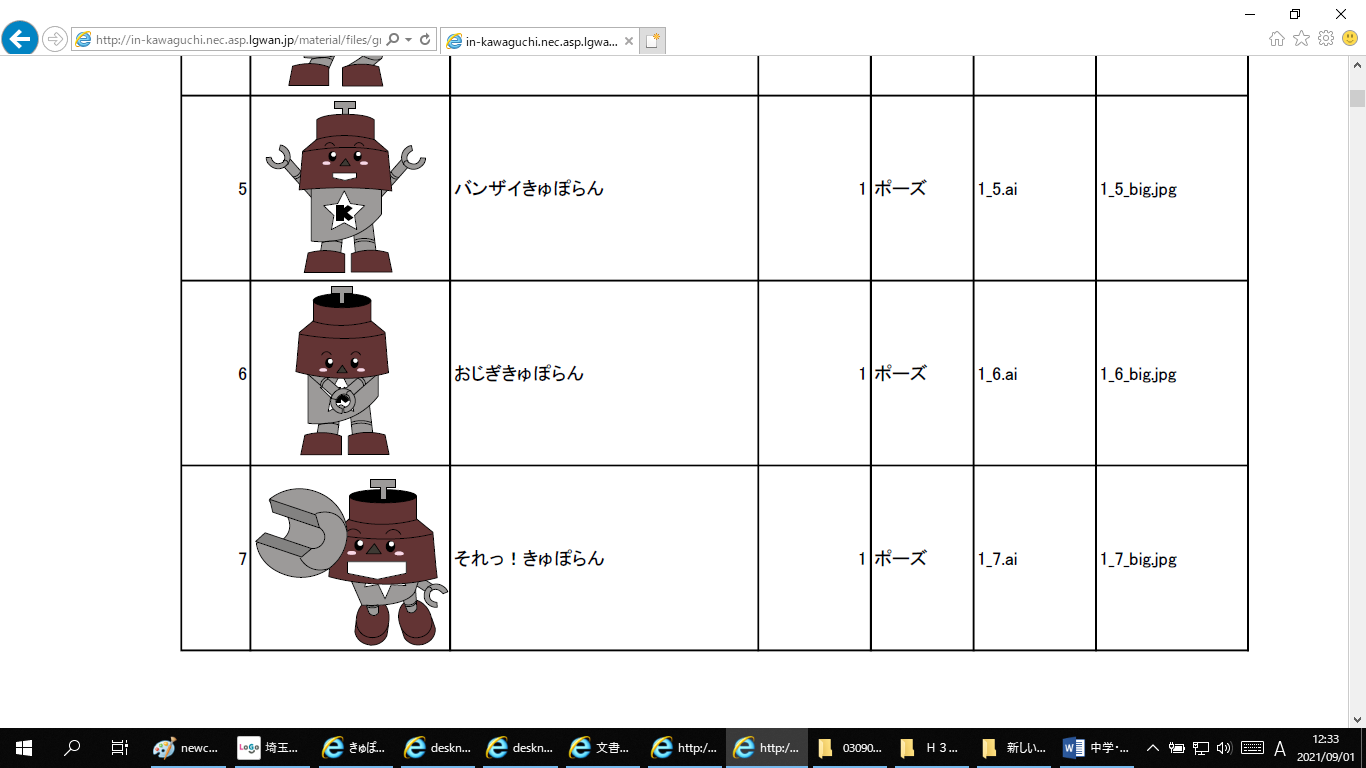 ２学期が始まりましたが、いつもと違うことがあります。クラスの仲間と、一緒に学習ができないことがあります。コロナウイルス感染予防で、手洗いなどの対策をしっかり行わなければなりません。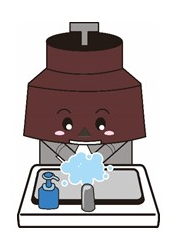 食事は、黙って食べなければいけません。常に、マスクをしなければなりません。　しかし、ずっと、この状態が続くことはありません。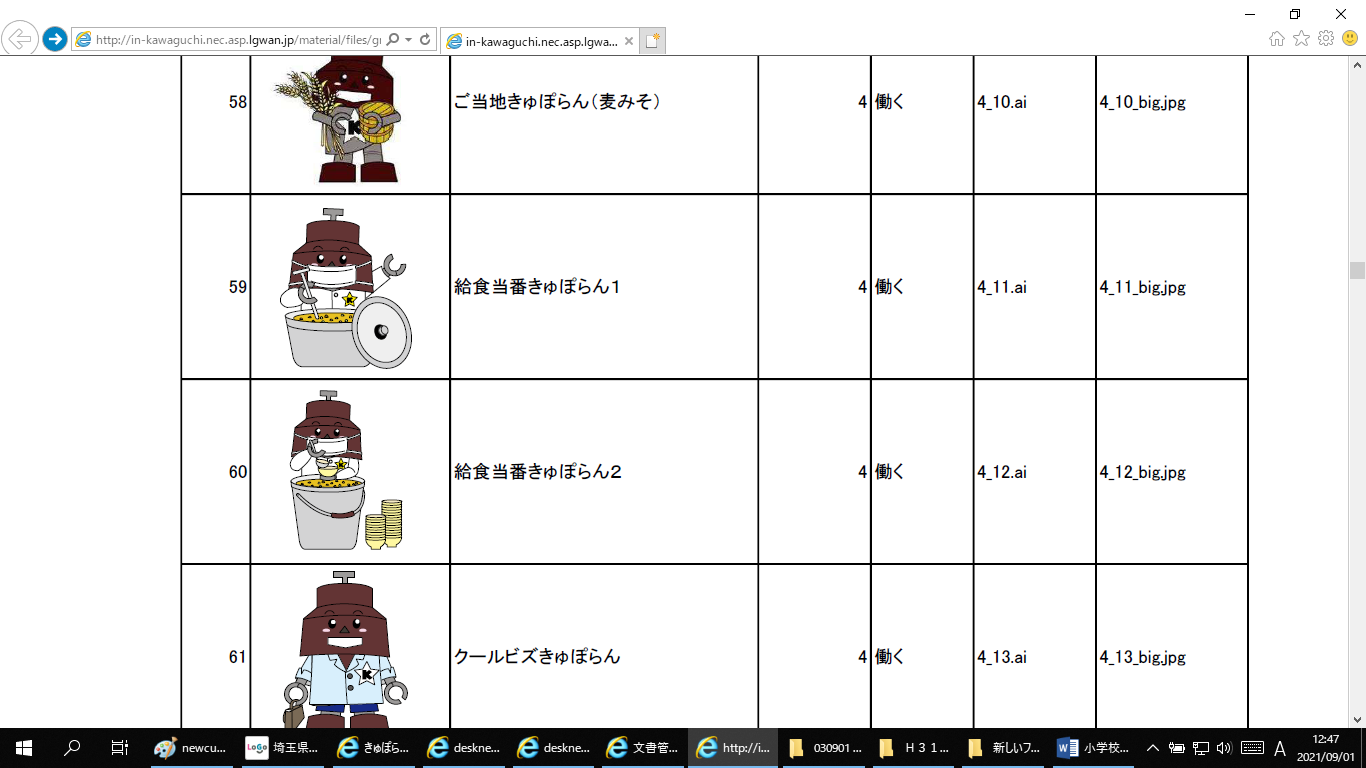 　皆さん一人一人の心構えで、平穏な日常が戻ってきます。　楽しく食事をすることができます。　休み時間に、友達と笑いながら過ごすことができます。　この先楽しい日々が必ず待っています。　先生達は上青木中学校のみなさん一人一人を大切に思っています。この困難を、みんなで乗り越えていきましょう。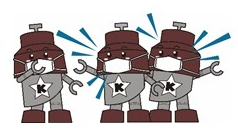 　　　　　　　　　　　　　　　川口市教育委員会　